The man protecting China's elephants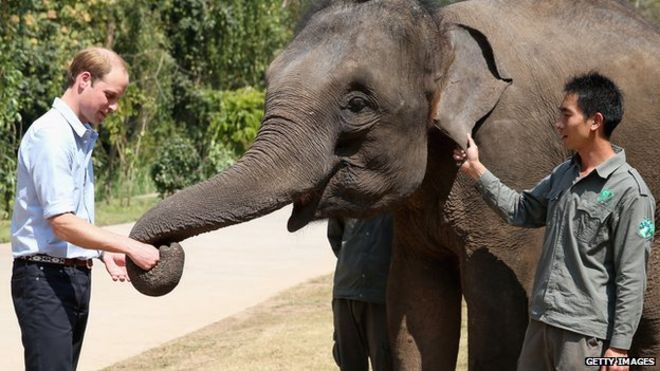 Prince William kept the best for last. After two days of diplomatic pleasantries and ribbon cutting, his third and final day of engagements in China included delivering a basket of carrots to a 13-year-old Asian elephant called Ran Ran.The prince does a lot of charity work to highlight elephant poaching and the trade in ivory.At the elephant sanctuary in southwest Yunnan province, he heard about the dangers to China's remaining 250 wild elephants.Ran Ran herself was found in 2005 with her leg in an iron trap.But as Prince William heard from local conservationists and forestry police, the greatest threat to China's wild elephants is no longer poaching but habitat destruction.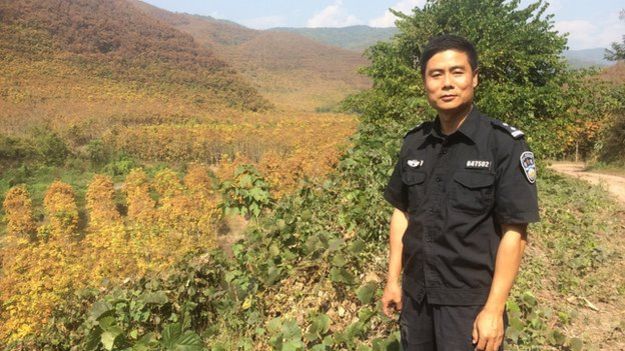 It's the same story I heard when I spent three days with Chang Zongbo of the forestry police, a man who has spent his life trying to protect what remains of Yunnan's rainforest and its wildlife."It's war." Chang Zongbo turns round in the driver's seat to make his point. He does that a lot. And when he does, he's not looking at the road ahead. Which is disconcerting.A couple of times we drift into the path of oncoming traffic and as Officer Chang is passionate about most of his points, he's looking backwards more often than forwards. Our police jeep slows to elephant walking pace."Stop talking to the driver if you want to arrive alive," says my cameraman. He has a point.I take a vow of silence and turn my attention to the view. Rubber trees as far as the eye can see, like infantry marching the hillsides in stiff lines each with a camouflage helmet of red leaves.Where is the legendary Yunnan rainforest that I've heard so much about? Home to the elephants as well as nearly three quarters of China's protected animal species and all the exotic species of trees and flowers that have brought plant hunters across the globe for centuries?Before I know it, another question has popped out of my mouth and Chang Zongbo is turning around again to explain that rubber is lucrative for the farmer but a daunting enemy for anyone interested in biodiversity or wildlife."Rubber plantations are a dead zone. The trees sucks up all the water. "Nothing can grow near rubber. It kills biodiversity and erodes the soil," he says, pointing up to the cap of rich green forest crowning the highest peaks."Rubber can't grow on the mountaintops so they leave that for the elephants."In all his 27 years with China's forestry police, Chang Zongbo has climbed every one of these mountains, tracking poachers and loggers."A bag of rice, a lighter, salt and a knife. That's all I need to set off with," he says. "We eat fruit and berries. Or we catch fish. We go for days, following the poachers and then waiting till they're asleep at night. That's the safest time to arrest them."Mr Chang said he's been involved in 400 arrests. And even has scars to show from the ones that got rough.Killing an elephant carries the death penalty in China, a powerful reason for the poacher to resist arrest. Chang Zongbo can name you the five men executed during his career. This is clearly personal.And that part, at least, has worked. The combination of intensive public education and fear of the death penalty mean that while the Chinese market may be hungry for ivory, it's the African elephant and not the Asian elephant which is dying to provide it.Ironically, China is probably one of the safest place to be for an elephant these days, at least in terms of poacher risk.The problem in China is the disappearing forest. The remaining elephants' habitat is under relentless pressure."The forest is God. That's what my dad used to say." Chang Zongbo's dad belonged to the Dai ethnic minority who revere the rainforest as sacred.The son has inherited his father's passion but after six hours of driving through rubber plantations, I'm only too grimly aware of the scale of his battle.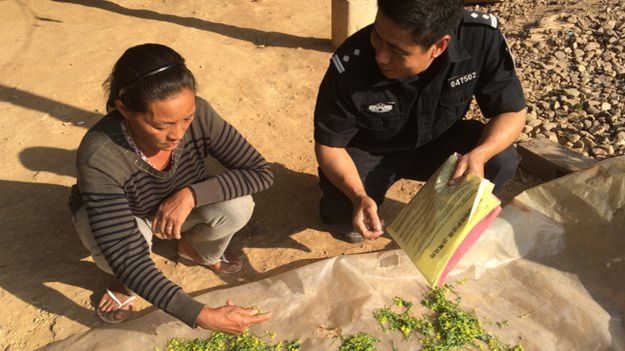 Today's small frontline is to be built of concrete - a wall to protect the people from the elephants and vice versa.The fact is that the elephants are marauding. There's no polite word for it. But it's hardly their fault.Once their reserves were surrounded by natural forest in which they could roam. Now the reserves are islands, completely cut off from each other by rubber plantations.And so the elephants break out and go down to the villages to see what they can steal. They gorge on bananas and sugar cane. Occasionally they trample farmers to death.In one village, Mr Chang shows me the remains of the pumpkin harvest. A herd of elephants has been through, leaving a pulpy mess and some giant footprints at the scene of their feast."Elephants are so clever. Build an electric fence and they get a branch and break it. Plastic sheeting, they'll smash right through it. Trenches, they fill them with mud. And when they come back, they bring their friends," he says."These farmers try everything to fend them off…. firecrackers, gongs. It's a difficult situation."Mr Chang is here to protect the elephants but he's also sympathetic to the plight of the farmers. The government does pay compensation for their crops but not enough to cover the cost of the damage."I see this over and over. When the elephants first come, the villagers are excited and curious. But when they don't leave, that's when the trouble starts."It's like a visit from Tudor royalty. At first, the hosts feel honoured but as weeks go by, with the court carousing at their expense and fouling their castle, the welcome wears thin.Hence the concrete wall. Mr Chang is supervising the delivery of the cement.As we arrive, the village loudspeaker is blaring out a warning about the penalties for clearing forest and planting rubber illegally. Rubber is king here as in every other town and village we've passed through.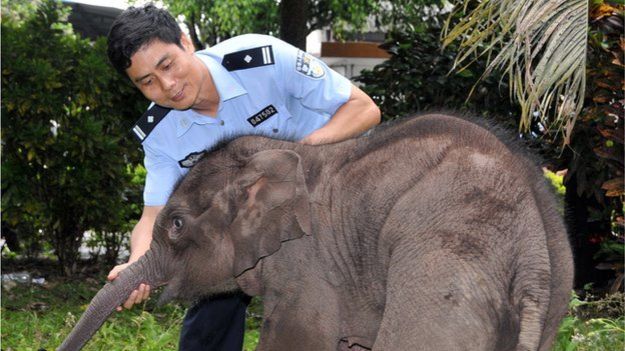 For one thing, unlike bananas and sugar cane, elephants can't eat it. And it pays for progress. Concrete homes are springing up alongside the old-style wooden stilt houses.There are adverts for air conditioners on village walls and a van is blaring out an irritating mobile phone jingle, competing with the loudspeaker of the forestry police.We do the six-hour drive back mostly in silence. At one point, Mr Chang waves at a hillside and frowns."We had a protection order on that land but then the farmers got an education, read up on the law and went to court to claim it back," he says. "They won and we had to give it up. Look at it now. All rubber."So is he losing his war?"Every patch of forest, I work to save it. Every elephant, I work to save it. So when I look my grandchildren in the eye, I can tell them I did my best. I think I can be proud of that."It's a message Prince William would echo. Just before leaving Yunnan for London, he told a group of young forest rangers: "The future of these animals is down to your generation. You are the ones that are going to have to speak up."The man protecting China's elephantsLevel 2/3What is the name of the elephant that Prince William fed? (AF2)What colour are the leaves on a rubber tree? (AF2)How do you know that there are lots of rubber trees? (AF3)What is the biggest threat to the elephants? (AF2)Why is the Yunnan rainforest so important? (AF3)The text says, ‘the elephants gorge on bananas and sugar cane’. What does the author mean by this? (AF5)Why does Chang Zongbo not take a lot of food with him when he spends days in the mountains? (AF3)How would you feel as a farmer if the elephants were on your land? (AF6)How long has Ran Ran been at the sanctuary? (AF3)Create a poster which could have been used in the public education campaign against poaching. Use relevant information about the penalties etc. from the text. (AF4)The man protecting China's elephantsLevel 3/4In which rainforest do the elephants live? (AF2)How do you know that poaching is not the elephant’s biggest threat in China? (AF3)Why are so many farmers growing rubber trees? (AF2)Why do you think that the number of people poaching elephants has fallen? (AF3)What do Prince William and Chang Zongbo have in common? (AF3)Why is the Yunnan rainforest so important? (AF3)How would you feel as a farmer if the elephants were on your land? (AF6)Why do the elephants live at the peak of the mountains? (AF2)What word tells you that the elephants eat a lot of the bananas and sugar cane? (AF5)Create a poster which could have been used in the public education campaign against poaching. Use relevant information about the penalties etc. from the text. (AF4)The man protecting China's elephantsLevel 4/5Why is there no wildlife in the rubber plantations? (AF2)Chang Zongbo uses the phrase, ‘It’s war’. What does he mean by this? (AF5)What in the text tells you that Chang Zongbo is committed to protecting elephants in China? (AF3)Record one positive and one negative point about the rubber trees. (AF2)What is your opinion of the death penalty for poaching elephants? (AF6)What is meant by the term, ‘marauding’? (AF5)It is clear that Chang Zongbo is passionate about protecting the elephants but how do you know that he has empathy with the farmers? (AF3)Record an action that demonstrates that elephants are intelligent? (AF3)How would you feel as a farmer if the elephants were on your land? (AF6)Create a poster which could have been used in the public education campaign against poaching. Use relevant information about the penalties etc. from the text. (AF4)Level 2/3What is the name of the elephant that Prince William fed? (AF2)Ran RanWhat colour are the leaves on a rubber tree? (AF2)RedHow do you know that there are lots of rubber trees? (AF3)Rubber trees as far as the eye can see/six hours of driving through rubber plantationsWhat is the biggest threat to the elephants? (AF2)Habitat destructionWhy is the Yunnan rainforest so important? (AF3)Home to the elephants and three quarters of China’s protected animal speciesThe text says, ‘the elephants gorge on bananas and sugar cane’. What does the author mean by this? (AF5)Eat a large amount greedilyWhy does Chang Zongbo not take a lot of food with him when he spends days in the mountains? (AF3)Because he eats fruit, berries and fish from the wildHow would you feel as a farmer if the elephants were on your land? (AF6)Opinion linked to damage of crops and danger to life How long has Ran Ran been at the sanctuary? (AF3)Ten Years (date of text 2015)Create a poster which could have been used in the public education campaign against poaching. Use relevant information about the penalties etc. from the text. (AF4)Level 3/4In which rainforest do the elephants live? (AF2)YunnanHow do you know that poaching is not the elephant’s biggest threat in China? (AF3)Habitat destruction for the rubber plants is a bigger threat to themWhy are so many farmers growing rubber trees? (AF2)It is lucrative for the farmersWhy do you think that the number of people poaching elephants has fallen? (AF3)Intensive public education and the death penaltyWhat do Prince William and Chang Zongbo have in common? (AF3)They both are passionate about protecting elephantsWhy is the Yunnan rainforest so important? (AF3)Home to the elephants and three quarters of China’s protected animal speciesHow would you feel as a farmer if the elephants were on your land? (AF6)Opinion linked to damage of crops and danger to lifeWhy do the elephants live at the peak of the mountains? (AF2)That is the only place where the rubber can’t grow so it is left for the elephants What word tells you that the elephants eat a lot of the bananas and sugar cane? (AF5)Gorge Create a poster which could have been used in the public education campaign against poaching. Use relevant information about the penalties etc. from the text. (AF4)Level 4/5Why is there no wildlife in the rubber plantations? (AF2)The trees suck up all the water which erodes the soil so nothing else can growChang Zongbo uses the phrase, ‘It’s war’. What does he mean by this? (AF5)He’s fighting against the farmers to protect the land for the elephants What in the text tells you that Chang Zongbo is committed to protecting elephants in China? (AF3)The caption under his pictures – ‘has dedicated his life to protecting China’s elephants’ and any reference to his commitment to his work. Record one positive and one negative point about the rubber trees. (AF2)+    The farmers are wealthier+    The people can afford better homes made of concrete Nothing else can grow within the plantationsThe elephants have lost a vast amount of their habitat and have less foodWhat is your opinion of the death penalty for poaching elephants? (AF6)Personal opinion which references both the positive and negative What is meant by the term, ‘marauding’? (AF5)Raiding It is clear that Chang Zongbo is passionate about protecting the elephants but how do you know that has empathy with the farmers? (AF3)It says that he is sympathetic to the plight of the farmersRecord an action that demonstrates that elephants are intelligent? (AF3)They use branches to knock down electric fencesThey fill trenches with mudThey smash through plastic sheetingHow would you feel as a farmer if the elephants were on your land? (AF6)Opinion linked to damage of crops and danger to lifeCreate a poster which could have been used in the public education campaign against poaching. Use relevant information about the penalties etc. from the text. (AF4)Each week, during the English term time, we release a new reading comprehension resource on our website http://headwaylearning.co.ukThe resources all use topical texts such as news reports, frequently addressing Spiritual, Moral, Social and Cultural (SMSC) themes which are often hard to cover using traditional materials.  Three differentiated sheets, each of 10 questions, are included from L2 – L5 allowing the resources to be used for all learners from able Y1, through KS2 and into KS3.  Each question also has an AF reference for the English curriculum. To gain the maximum benefit, we recommend using resources with a context which is familiar to pupils.  For resources using news reports this will frequently be soon after they are published as pupils will be aware of the context.  The resources can of course be used at other times, particularly if they support a topic which is being followed across the curriculum.Our research has shown that regular use of these resources enables pupils to make accelerated progress.We offer these resources through our website both individually and as an annual subscription which enables schools access to all previous resources.Feedback from a satisfied teacher:“That is fantastic - you are quick off the mark! I really do love your reading comprehensions!I try to share as many global topics with my children as possible and doing them as a reading comprehension means they get to practice this as well. I've just done a mock reading comprehension SAT with my Year 6s last week and most of them got Level 5 or high 4. I definitely think the Headway comprehensions have given them a boost!Thank youJane”